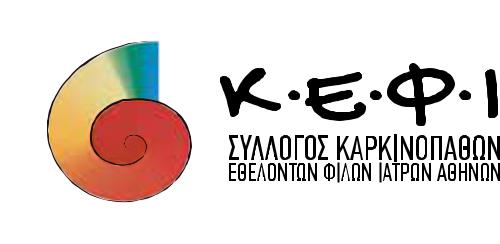 Αθήνα, 14/10/2020ΑΠΟΛΟΓΙΣΤΙΚΟ ΔΕΛΤΙΟ ΤΥΠΟΥΔιαδικτυακή Ημερίδα: «Θρόμβωση και καρκίνος» 13 Οκτωβρίου 2020Με αφορμή την Παγκόσμια Ημέρα για τη Θρόμβωση ο Σύλλογος Κ.Ε.Φ.Ι. διοργάνωσε διαδικτυακή ημερίδα (Webinar) με θέμα «Θρόμβωση και καρκίνος» την Τρίτη 13 Οκτωβρίου 2020 και ώρα 18:00-20:00. To webinar μεταδόθηκε ζωντανά από τη σελίδα του Συλλόγου στο Facebook καθώς και από την ιστοσελίδα www.anticancerath.gr.Στόχος της ημερίδας είναι η ενημέρωση του κοινού για τον κίνδυνο της θρόμβωσης και ειδικότερα της θρόμβωσης που συσχετίζεται με τη νόσο του καρκίνου. Η θρόμβωση είναι μια ύπουλη πάθηση την οποία ο περισσότερος κόσμος αγνοεί. Υπολογίζεται ότι ένας στους πέντε ογκολογικούς ασθενείς θα εμφανίσει κάποια στιγμή στην πορεία της νόσου του θρόμβωση. Μάλιστα, η θρόμβωση είναι η δεύτερη αιτία θανάτου στους καρκινοπαθείς. Είναι πολύ σημαντικό λοιπόν, οι ασθενείς να αναγνωρίζουν τα συμπτώματα αλλά και να γνωρίζουν τους τρόπους πρόληψης της θρόμβωσης.Αρχικά η Αιμιλία Σταθάκου, δημοσιογράφος, καλωσόρισε τους ομιλητές και η κ. Ζωή Γραμματόγλου, Πρόεδρος του Δ.Σ. του Συλλόγου Κ.Ε.Φ.Ι. απηύθυνε χαιρετισμό. Στη συνέχεια η κ. Παναγιώτα Καραμπάτου, ψυχολόγος, ασθενής και εκπρόσωπος του Συλλόγου Κ.Ε.Φ.Ι. στο εξωτερικό μίλησε για την εμπειρία της από τη θρόμβωση και για τις ανάγκες υποστήριξης ενός ασθενή με θρόμβωση. Η κ. Καραμπάτου τόνισε την ανάγκη των ασθενών για ψυχολογική υποστήριξη περισσότερο τώρα παρά ποτέ, λόγω των ιδιαίτερων συνθηκών που διαμορφώθηκαν εξαιτίας της πανδημίας του COVID-19. Έχουν αυξηθεί οι περιπτώσεις νοσοφοβικών συμπεριφορών με βασικότερη αιτία τον φόβο για τον θάνατο. Στη διάρκεια του λοκντάουν παρατηρήθηκε αύξηση των περιστατικών θρόμβωσης και ενώ πολλοί ασθενείς από φόβο δεν επισκέπτονταν τον γιατρό τους με σοβαρές συνέπειες για την υγεία τους. Στη συνέχεια η κ. Ελισάβετ Γρουζή, Αιματολόγος, Συντονίστρια Διευθύντρια της Ν.Υ. Αιμοδοσίας Γ.Α.Ο.Ν.Α "Ο ΑΓΙΟΣ ΣΑΒΒΑΣ" και Πρόεδρος του Ιδρύματος της Ελληνικής Αιματολογικής Εταιρείας μίλησε για τη σχέση μεταξύ καρκίνου, θρόμβωσης και φλεγμονής. Παράγοντες κινδύνου για τη θρόμβωση είναι η θρομβοφιλία, ο καρκίνος, η ηλικία, οι χειρουργικές επεμβάσεις, τα μεγάλα τραύματα, η κύηση και η ακινητοποίηση. Εν τω βάθει φλεβική θρόμβωση παρουσιάζει το 4-20% των ογκολογικών ασθενών. Μάλιστα, ασθενείς με καρκίνο που υποβάλλονται σε χειρουργική επέμβαση έχουν διπλάσιο κίνδυνο για εμφάνιση θρόμβωσης σε σχέση με άτομα χωρίς καρκίνο. Ο Δρ. Νικόλαος Τσουκαλάς, Παθολόγος – Ογκολόγος, Αναπλ. Διευθυντής της Ογκολογικής Κλινικής του 401 ΓΣΝΑ και Επιστημονικός Συνεργάτης του Νοσοκομείου «Ερρικός Ντυνάν» επεσήμανε ότι η θρόμβωση μπορεί να είναι τόσο ύπουλη όσο είναι και ο καρκίνος. Μπορεί να μην υπάρχουν καν συμπτώματα και να ανακαλυφθεί τυχαία σε μια αξονική τομογραφία. Τα συμπτώματα που πρέπει να θορυβήσουν τους ασθενείς και να τους οδηγήσουν να απευθυνθούν στον γιατρό τους είναι τα οιδήματα, κυρίως των κάτω και άνω άκρων, πόνοι και κράμπες, ερυθρότητα στη γάμπα ή στο μπράτσο ή αίσθημα βάρους. Η θρόμβωση αποτελεί τη δεύτερη αιτία θανάτου στους ογκολογικούς ασθενείς, δηλαδή κάποιες φορές ασθενείς συμβαίνει να έχουν πολύ καλά αποτελέσματα με τη θεραπεία τους για τον καρκίνο και να καταλήγουν τελικά εξαιτίας της θρόμβωσης. O Δημήτριος Φαρμάκης, Καρδιολόγος και Αναπληρωτής Καθηγητής Ιατρικής Σχολής Πανεπιστημίου Κύπρου αναφέρθηκε στην αντιμετώπιση της θρόμβωσης στον ασθενή με καρκίνο από την πλευρά του καρδιολόγου και καρδιο-ογκολόγου και τόνισε την ελλιπή ενημέρωση ακόμα και των ίδιων των γιατρών για το ζήτημα της θρόμβωσης. Ο κ. Δημακάκος Ευάγγελος, Υπεύθυνος Αγγειολογικού Ιατρείου Γ' Πανεπιστημιακή Παθολογική Κλινική, Νοσοκομείο "Σωτηρία" και Πρόεδρος της Ελληνικής Λεμφολογικής Εταιρείας μίλησε για ένα εξαιρετικά επίκαιρο θέμα, τη σημασία της χορήγησης αντιπηκτικής αγωγής στην πρόληψη και αντιμετώπιση των θανατηφόρων επιπλοκών του COVID-19. Η διαδικτυακή ημερίδα ολοκληρώθηκε με τον κ. Γιώργο Καραναστάση, αθλητικό επιστήμονα, ο οποίος αναφέρθηκε στη σημασία της άσκησης για τη μείωση του κινδύνου εμφάνισης θρόμβωσης.Η εκδήλωση πραγματοποιήθηκε με την ευγενική υποστήριξη της εταιρείας LEO Pharma.